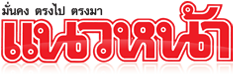 ข่าวประจำวันที่ 16 พฤศจิกายน หน้าที่ 21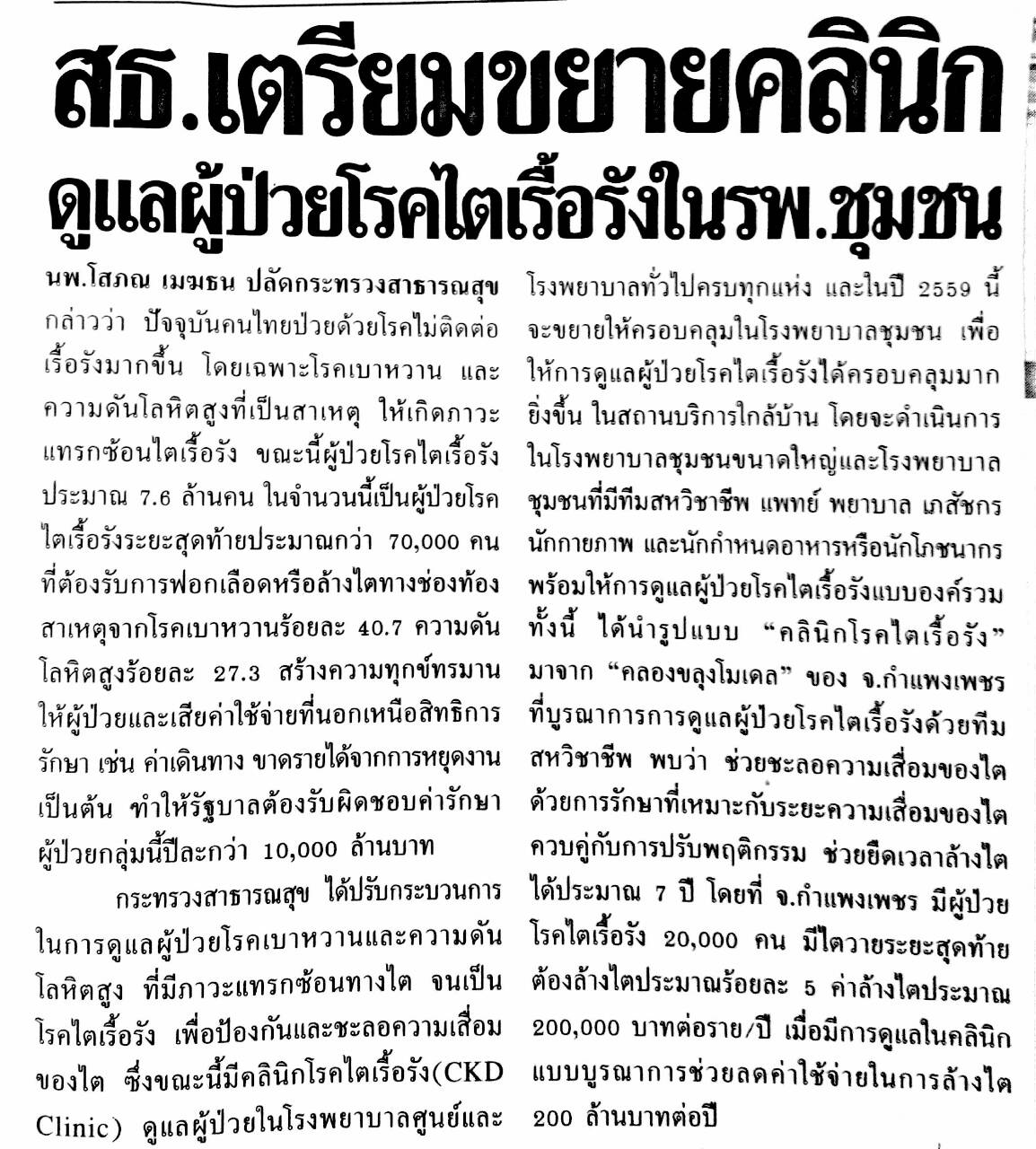 ข่าวประจำวันที่ 16 พฤศจิกายน หน้าที่ 21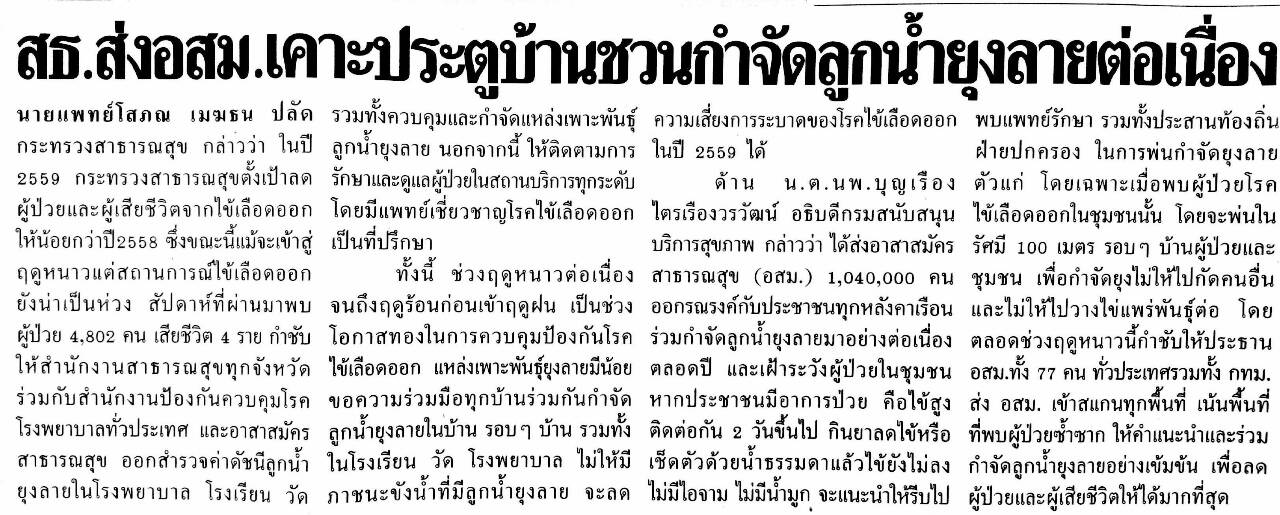 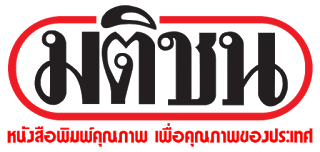 ข่าวประจำวันที่ 16 พฤศจิกายน หน้าที่ 10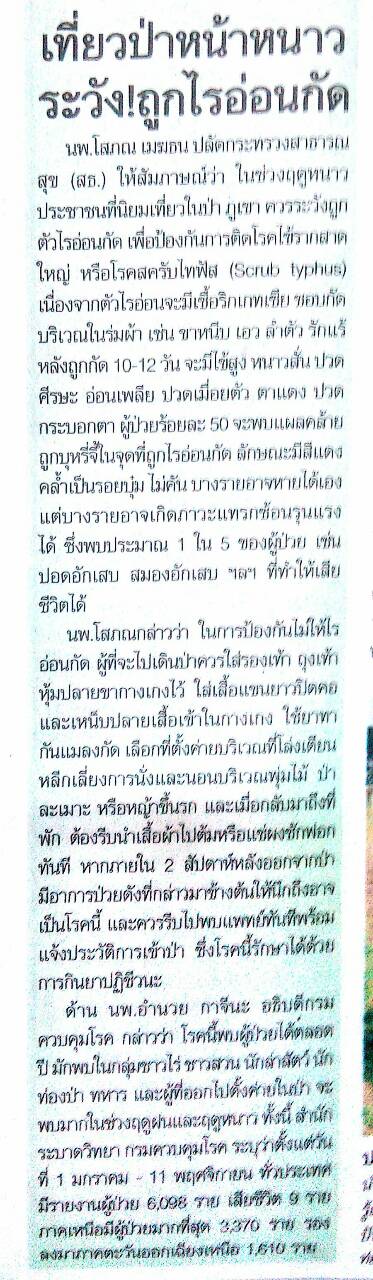 ข่าวประจำวันที่ 16 พฤศจิกายน หน้าที่ 10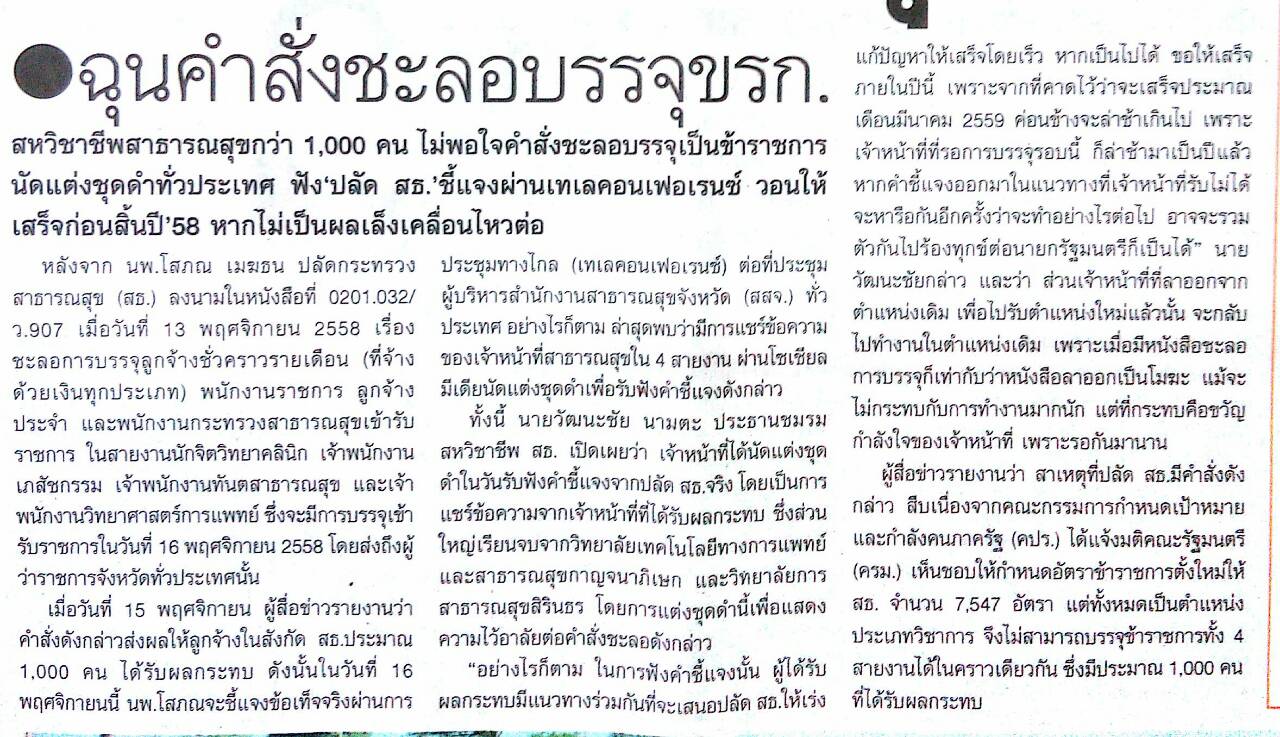 ข่าวประจำวันที่ 16 พฤศจิกายน หน้าที่ 10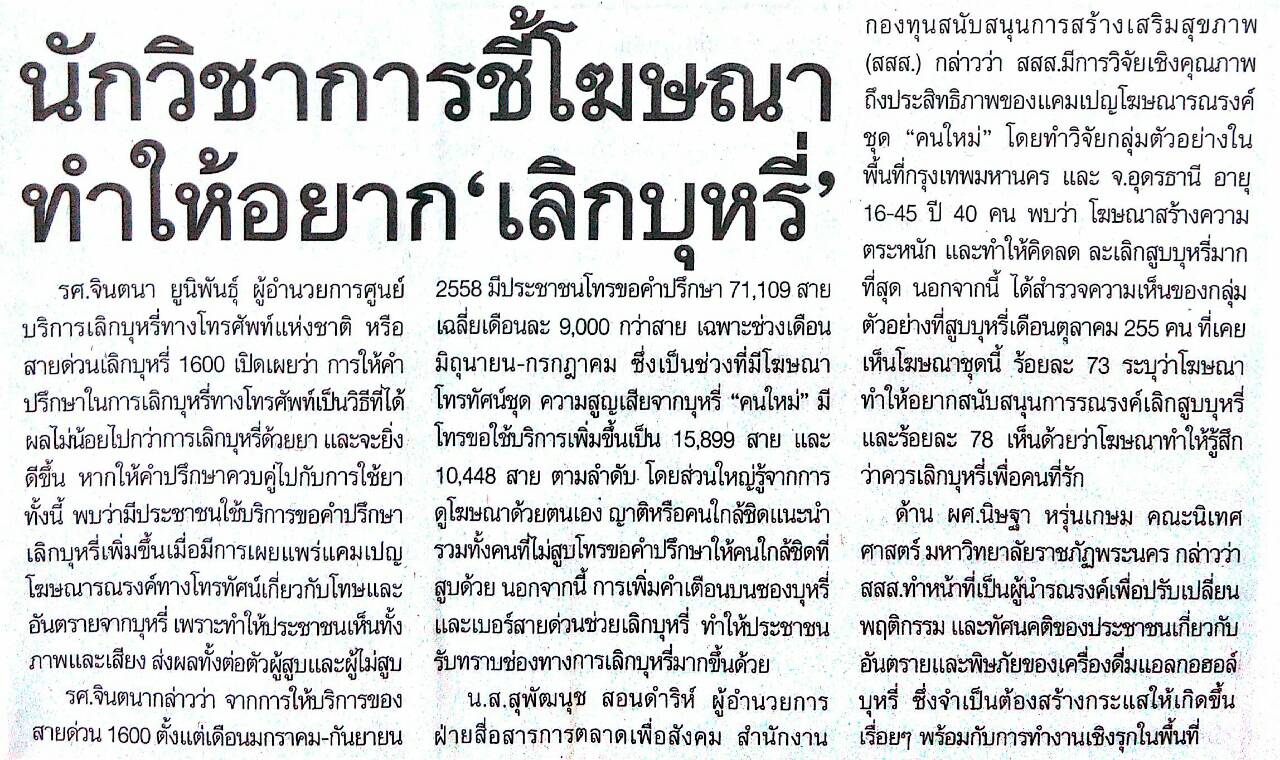 